Федеральное государственное бюджетное образовательное учреждение высшего образования «Северо-Осетинский государственный университет имени Коста Левановича Хетагурова»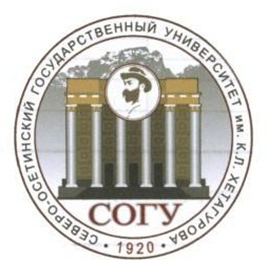 РАБОЧАЯ ПРОГРАММА ВОСПИТАТЕЛЬНОЙ РАБОТЫс календарным планом воспитательной работы Направление подготовки 39.04.01 СоциологияКвалификация (степень) выпускника – бакалаврФорма обучения – очнаяГод начала подготовки - 2024Утверждена в составе ОПОП.Владикавказ 2024ОГЛАВЛЕНИЕ Пояснительная записка 1. Общие положения 1.1. Концептуально-ценностные основания и принципы организации воспитательного процесса в Университете.1.2. Методологические подходы к организации воспитательной деятельности в Университете.1.3. Цель и задачи воспитательной работы в Университете.2. Содержание и условия реализации воспитательной работы в Университете2.1. Воспитывающая (воспитательная) среда в Университете.2.2. Направления воспитательной работы.2.3. Виды деятельности обучающихся в воспитательной системе Университета. 2.4. Формы и методы воспитательной работы в Университете.2.5. Ресурсное обеспечение реализации Рабочей программы. 2.6. Инфраструктура Университета, обеспечивающая реализацию Рабочей программы.2.7. Социокультурное пространство. Сетевое взаимодействие с организациями, социальными институтами и субъектами воспитания. 3. Управление системой воспитательной работы в Университете. 3.1. Воспитательная система и управление системой воспитательной работы Университета.  3.2. Студенческое самоуправление (соуправление) в Университете. 3.3. Мониторинг качества организации воспитательной работы и условий реализации содержания воспитательной деятельности.ПОЯСНИТЕЛЬНАЯ ЗАПИСКАРабочая программа воспитательной работы обучающихся федерального государственного бюджетного образовательного учреждения высшего образования «Северо-Осетинский государственный университет имени Коста Левановича Хетагурова» (далее – Рабочая программа, Университет соответственно)представляет собой ценностно-нормативную, методологическую, методическую и технологическую основу организации воспитательной деятельности в современной образовательной организации высшего образования. Областью применения Рабочей программы в Университете является образовательное и социокультурное пространство, образовательная и воспитывающая среды в их единстве и взаимосвязи. Рабочая программа ориентирована на организацию воспитательной деятельности субъектов образовательного и воспитательного процессов. Воспитание в образовательной деятельности Университета должно носить системный, плановый и непрерывный характер. Основным средством осуществления такой деятельности является воспитательная система и соответствующая ей Рабочая программа и План воспитательной работы. Университет выстраивает свою воспитательную систему в соответствии со спецификой профессиональной подготовки. Воспитательная работа – это деятельность, направленная на организацию воспитывающей среды и управление разными видами деятельности воспитанников с целью создания условий для их приобщения к социокультурным и духовно-нравственным ценностям народов Российской Федерации, полноценного развития, саморазвития и самореализации личности при активном участии самих обучающихся. Рабочая программа призвана оказать содействие субъектам образовательных отношений в разработке структуры и содержания воспитательной работы, а также Плана воспитательной работы в Университете. Рабочая программа разработана в соответствии с нормами и положениями:Конституции Российской Федерации; Федерального закона от 29 декабря 2012 г. № 273-ФЗ «Об образовании в Российской Федерации»; Федерального закона от 31 июля 2020 г. № 304-ФЗ «О внесении изменений в Федеральный закон «Об образовании в Российской Федерации» по вопросам воспитания обучающихся»; Федерального закона от 5 февраля 2018 г. № 15-ФЗ «О внесении изменений в отдельные законодательные акты Российской Федерации по вопросам добровольчества (волонтерства)»;Указа Президента Российской Федерации от 31 декабря 2015 г. № 683 «О Стратегии национальной безопасности Российской Федерации» (с изменениями от 6 марта 2018 г.); Указа Президента Российской Федерации от 19 декабря 2012 г. № 1666 «О Стратегии государственной национальной политики Российской Федерации на период до 2025 года»; Указа Президента Российской Федерации от 24 декабря 2014 г. № 808 «Об утверждении Основ государственной культурной политики»; Указа Президента Российской Федерации от 7 мая 2018 г. № 204 «О национальных целях и стратегических задачах развития Российской Федерации на период до 2024 года»; Указа Президента Российской Федерации от 9 мая 2017 г. № 203 «Стратегия развития информационного общества в Российской Федерации на 2017-2030 гг.»; Распоряжения Правительства от 29 ноября 2014 г. № 2403-р «Основы государственной молодежной политики Российской Федерации на период до 2025 года»; Распоряжения Правительства от 29 мая 2015 г. № 996-р «Стратегия развития воспитания в Российской Федерации на период до 2025 года»; Распоряжения Правительства Российской Федерации от 29 декабря 2014 г. 
№ 2765-р «Концепция Федеральной целевой программы развития образования 
на 2016-2020 годы»; Постановления Правительства Российской Федерации от 26 декабря 2017 г. № 1642 «Об утверждении государственной программы Российской Федерации «Развитие образования»;Плана мероприятий по реализации Основ государственной молодежной политики Российской Федерации на период до 2025 года, утвержденных распоряжением Правительства Российской Федерации от 29 ноября 2014 г. № 2403-р; Письма Министерства образования и науки Российской Федерации от 14 февраля 2014 г. № ВК-262/09 и № ВК-264/09 «О методических рекомендациях о создании и деятельности советов обучающихся в образовательных организациях»;Приказа Федеральной службы по надзору в сфере образования и науки (Рособрнадзор) от 14 августа 2020 г. № 831 «Об утверждении Требований к структуре официального сайта образовательной организации в информационно-телекоммуникационной сети «Интернет» и формату предоставления информации». Рабочая программа разработана в традициях отечественной педагогики и образовательной практики и базируется на принципе преемственности и согласованности с целями и содержанием Программ воспитания в системе общего образования и среднего профессионального образования (далее – СПО). Программа воспитания является частью основной профессиональной образовательной программы (далее – ОПОП), разрабатываемой и реализуемой в соответствии с действующим федеральным государственным образовательным стандартом (далее – ФГОС). Во исполнение положений Федерального закона от 31 июля 2020 г. № 304-ФЗ «О внесении изменений в Федеральный закон «Об образовании в Российской Федерации» по вопросам воспитания обучающихся» ООВО необходимо иметь: − рабочую программу воспитания в образовательной организации (определяет комплекс основных характеристик осуществляемой в образовательной организации воспитательной деятельности); − рабочие программы воспитания как часть основных образовательных программ, реализуемых образовательной организацией (разработаны на период реализации образовательных программ и определяют комплекс ключевых характеристик системы воспитательной работы образовательной организации (принципы, методологические подходы, цель, задачи, направления, формы, средства и методы воспитания, планируемые результаты и др.)); − календарный план воспитательной работы образовательной организации, конкретизирующий перечень событий и мероприятий воспитательной направленности, которые организуются и проводятся образовательной организацией и (или) в которых субъекты воспитательного процесса принимают участие. 1. ОБЩИЕ ПОЛОЖЕНИЯ 1.1. Концептуально-ценностные основания и принципы организации воспитательного процесса в Университете Активная роль ценностей, обучающихся Университета проявляется в их мировоззрении через систему ценностно-смысловых ориентиров и установок, принципов и идеалов, взглядов и убеждений, отношений и критериев оценки окружающего мира, что в совокупности образует нормативно-регулятивный механизм их жизнедеятельности и профессиональной деятельности. В Стратегии национальной безопасности Российской Федерации определены следующие традиционные духовно-нравственные ценности: приоритет духовного над материальным; защита человеческой жизни, прав и свобод человека; семья, созидательный труд, служение Отечеству; нормы морали и нравственности, гуманизм, милосердие, справедливость, взаимопомощь, коллективизм; историческое единство народов России, преемственность истории нашей Родины.Воспитание – деятельность, направленная на развитие личности, создание условий для самоопределения и социализации обучающихся на основе социокультурных, духовно-нравственных ценностей и принятых в российском обществе правил и норм поведения в интересах человека, семьи, общества и государства, формирование у обучающихся чувства патриотизма, гражданственности, уважения к памяти защитников Отечества и подвигам Героев Отечества, закону и правопорядку, человеку труда и старшему поколению, взаимного уважения, бережного отношения к культурному наследию и традициям многонационального народа Российской Федерации, природе и окружающей среде.Объекты воспитательной работы – обучающиеся образовательных программ высшего образования (программ бакалавриата, магистратуры и программ специалитета).Субъекты воспитательной работы – проректор по воспитательной работе и социальной работе, Управление по молодежной политике и социальным вопросам, деканаты, профессорско-преподавательский состав, органы студенческого самоуправления.1.2. Методологические подходы к организации воспитательной деятельности в УниверситетеВ основу Рабочей программы положен комплекс методологических подходов, включающий: аксиологический (ценностно-ориентированный), системный, системно-деятельности, культурологический, проблемно-функциональный, научно-исследовательский, проектный, ресурсный, здоровье сберегающий и информационный подходы.1.3. Цель и задачи воспитательной работы в УниверситетеЦель воспитательной работы – создание условий для активной жизнедеятельности обучающихся, их гражданского самоопределения, профессионального становления и индивидуально-личностной самореализации в созидательной деятельности для удовлетворения потребностей в нравственном, культурном, интеллектуальном, социальном и профессиональном развитии.Основными задачами Рабочей программы являются:- создание нравственно-культурного пространства, обеспечивающего возможность самореализации, раскрытия профессиональных и творческих способностей студенческой молодежи; - воспитание у студентов гражданско-патриотических и духовно-нравственных ценностей, правовой и политической культуры; развитие способностей успешно ориентироваться в современном мире, самостоятельно ставить цели и задачи, выбирать необходимые для их достижения инструменты; формирование осознания значимости выбранной профессии в современном обществе; воспитание в кругу студенческой молодежи культуры межнационального общения, этнической и религиозной терпимости, способности к взаимопониманию и поддержке; формирование умений и навыков сотрудничества, общения в коллективе как факторов успешной управленческой деятельности; развитие стремления к здоровому образу жизни, воспитание нетерпимого отношения к наркотикам, алкоголизму, антиобщественному поведению;совершенствование системы воспитательной и внеучебной работы, обеспечивающей совместное участие студентов и преподавателей в развитии корпоративной культуры Университета и гуманизации межличностных отношений;сохранение и преумножение историко-культурных традиций Университета, преемственность в воспитании студенческой молодежи;развитие профессиональной этики и культуры, культуры мышления и речи, внешнего облика, досуга и быта; совершенствование научно-методического обеспечения воспитательного процесса и вне учебной деятельности студентов в Университете;помощь в адаптации обучающихся: реализация коммуникативного потенциала студентов в учебной группе, развитие их творческого потенциала, социального интеллекта в коллективных видах деятельности, активной позиции студентов в учебно-воспитательном процессе, установление отношений с преподавателями и учебно-вспомогательным персоналом Университета.2. СОДЕРЖАНИЕ И УСЛОВИЯ РЕАЛИЗАЦИИ ВОСПИТАТЕЛЬНОЙ РАБОТЫ В УНИВЕРСИТЕТЕ Воспитывающая (воспитательная) среда в УниверситетеВоспитывающая (воспитательная) среда – это среда созидательной деятельности, общения, разнообразных событий, возникающих в них отношений, демонстрации достижений.Среда Университета рассматривается как территориально и событийно ограниченная совокупность влияний и условий формирования личности, выступает фактором внутреннего и внешнего психосоциального и социокультурного развития личности. Направления воспитательной работы:гражданское – развитие общегражданских ценностных ориентаций и правовой культуры через включение в общественно-гражданскую деятельность;патриотическое – развитие чувства неравнодушия к судьбе Отечества, к его прошлому, настоящему и будущему с целью мотивации обучающихся к реализации и защите интересов Родины;духовно-нравственное – развитие ценностно-смысловой сферы и духовной культуры, нравственных чувств и крепкого нравственного стержня;физическое – формирование культуры ведения здорового и безопасного образа жизни, развитие способности к сохранению и укреплению здоровья;экологическое – развитие экологического сознания и устойчивого экологического поведения;профессионально-трудовое воспитание – развитие психологической готовности к профессиональной деятельности по избранной профессии;культурно-творческое – знакомство с материальными и нематериальными объектами человеческой культуры;научно-образовательное – формирование исследовательского и критического мышления, мотивации к научно-исследовательской деятельности. Виды деятельности обучающихся в воспитательной системе Университета2.3.1. Проектная деятельность как коллективное творческое дело. Проектная деятельность имеет творческую, научно-исследовательскую и практико-ориентированную направленность, осуществляется на основе проблемного обучения и активизации интереса обучающихся, что вызывает потребность в их большей самостоятельности. Проектная технология способствует социализации обучающихся при решении задач проекта, связанных с удовлетворением потребностей общества. Виды проектов по ведущей деятельности: исследовательские проекты; стратегические проекты; организационные проекты; социальные проекты; технические проекты; информационные проекты; телекоммуникационные проекты;арт-проекты.Перспективность проектной и проектно-исследовательской деятельности для обучающихся состоит в открывающихся для них профессиональных возможностях и трудоустройстве, поскольку в команду проекта приглашаются работодатели и социальные партнеры.Коллективное творческое дело (КТД) – это совокупность определенных коллективных созидательных и креативных действий в условиях сотрудничества, содействия и общей заботы, единства мыслей и воли, поскольку представляет собой совместный творческий поиск наилучших средств, методов, способов, путей и нестандартных совместных решений важных задач. К видам КТД относятся: профессионально-трудовые; научно-исследовательские; художественно-эстетические; физкультурно-спортивные; событийные; общественно-политические; культурно-творческие; социально-культурные;2.3.2. Добровольческая (волонтерская) деятельность.Волонтерская (от лат. voluntarius – добровольный) деятельность или добровольчество, добровольческая деятельность – это широкий круг направлений созидательной деятельности, включающий традиционные формы взаимопомощи и самопомощи, официальное предоставление услуг и другие формы гражданского участия. Индивидуальное и групповое добровольчество через деятельность и адресную помощь способствуют социализации обучающихся и расширению социальных связей, реализации их инициатив, развитию личностных и профессиональных качеств, освоению новых навыков. 2.3.3. Учебно-исследовательская и научно-исследовательская деятельность.За период обучения в Университете каждый обучающийся самостоятельно под руководством преподавателя готовит ряд различных работ: докладов, рефератов, курсовых и в итоге – выпускную квалификационную работу (далее – ВКР). Именно в период сопровождения преподавателем учебно-исследовательской и научно-исследовательской деятельности обучающегося происходит их субъект-субъектное взаимодействие, выстраивается не только исследовательский, но и воспитательный процесс, результатом которого является профессиональное становление личности будущего специалиста. Важным становится воспитание профессиональной культуры, культуры труда и этики профессионального общения. С 2021 года обучающиеся 40 российских ООВО смогут защитить свою ВКР как в виде академической работы, так и новым способом – в виде стартапа. Разработка и реализация программы обучения абитуриентов и преподавателей университетов в подготовке стартапов в качестве ВКР предусмотрены программой «Цифровая экономика».2.3.4. Студенческое международное сотрудничество. Академическая мобильность как область международной деятельности и часть процесса интернационализации Университета открывает возможность для обучающихся, преподавателей и административно-управленческих кадров переместиться в другую образовательную организацию высшего образования с целью обмена опытом, приобретения новых знаний, реализации совместных проектов. Обмен обучающимися происходит на основании договоров о сотрудничестве между Университетом и российскими, зарубежными ООВО. Возможными становятся: краткосрочные стажировки (обычно длятся 1-3 недели через краткосрочные культурно-образовательные программы и летние языковые школы); долгосрочные стажировки (прохождение курса в ООВО-партнере от месяца до года; обучающийся оформляет индивидуальный план в ООВО и составляет свое расписание в ООВО-партнере так, чтобы программы максимально совпадали). При долгосрочной стажировке российских обучающихся важным становится функционирование офлайн воспитывающей среды, поскольку возникает риск влияния на обучающегося иной культуры, воспитывающей среды зарубежной ООВО, иного патриотического, гражданского и духовно-нравственного воспитания, в результате чего нарушается гармонизация культурной и социальной идентичности.Так как Университет территориально располагается в приграничной зоне, важным становится усиление различных (гражданское, патриотическое и духовно-нравственное воспитание, культурно-творческое, научно-образовательное, профессионально-трудовое, экологическое, физическое воспитание) направлений воспитательной работы. 2.3.5. Деятельность и виды студенческих объединений.Студенческое объединение – это добровольное объединение обучающихся Университета, создаваемое с целью самореализации, саморазвития и совместного решения различных вопросов улучшения качества студенческой жизнедеятельности. Студенческое объединение выстраивается на принципах добровольности и свободы выбора, партнерства и равенства, гласности и открытости. Виды студенческих объединений по направлениям деятельности: научно-исследовательские (научное сообщество и др.); творческие (лига КВН; вокальная/театральная студия, творческая мастерская; студенческий творческий центр; танцевальный коллектив и др.); спортивные (студенческий спортивный клуб, спортивная ассоциация; туристский клуб и др.);общественные (профком, совет студенческих инициатив и др.); волонтерские (объединение добровольцев); информационные (студенческая телестудия, студенческая газета и др.); профессиональные (студенческий отряд, студенческое кадровое агентство и др.); патриотические (клуб памяти, поисковый отряд и др.); межкультурные (клуб международного сотрудничества; дискуссионный клуб и др.). 2.3.6. Досуговая, творческая и социально-культурная деятельность по организации и проведению значимых событий и мероприятий. Досуговая деятельность обучающихся рассматривается: как пассивная деятельность в свободное время (созерцание, времяпровождение, соревнования по компьютерным играм, виртуальный досуг (общение в сети Интернет), чтение, дебаты, тематические вечера, интеллектуальные игры и др.); активная деятельность в свободное время (физкультурно-спортивная деятельность, туристские походы, игры на открытом воздухе, флешмобы, квесты, реконструкции исторических сражений и др.).Досуговая деятельность способствует: самоактуализации, самореализации, саморазвитию и саморазрядке личности; самопознанию, самовыражению, самоутверждению и удовлетворению потребностей личности через свободно выбранные действия и деятельность; проявлению творческой инициативы; укреплению эмоционального здоровья.Механизмами организации досуговой деятельности обучающихся Университета может выступать: формирование в Университете культур сообразной (социокультурной) среды, соответствующей социально-культурным, творческим и интеллектуальным потребностям обучающихся; расширение функций студенческих объединений; развитие института кураторства; вовлечение обучающихся в различные виды деятельности и объединения обучающихся и др. Формами организации досуговой деятельности обучающихся могут выступать деятельности клубов по интересам, творческих коллективов, спортивных секций, культурно-досуговых мероприятий.Творческая деятельность обучающихся – это деятельность по созиданию и созданию нового, ранее не существовавшего продукта деятельности, раскрывающего индивидуальность, личностный и профессиональный потенциал обучающихся. К видам творческой деятельности относят: художественное творчество; литературное и музыкальное творчество; театральное и цирковое творчество, киноискусство;техническое творчество; научное творчество; иное творчество. Неотъемлемым в творческой деятельности является задействование психоэмоциональной сферы личности как в процессе создания продукта деятельности, так и в процессе влияния результата деятельности на субъект. Социально-культурная и творческая деятельность обучающихся реализуется в организации и проведении значимых событий и мероприятий гражданско-патриотической, научно-исследовательской, социокультурной и физкультурно-спортивной направленности. Воспитательный потенциал досуговой, творческой и социально-культурной деятельности заключается: в выявлении задатков, способностей и талантов обучающихся в ходе вовлечения их в разнообразные формы и виды интеллектуальной, двигательной и творческой активности;в формировании социальных (эмоционального интеллекта, ориентации в информационном пространстве, скорости адаптации, коммуникации; умения работать в команде) и организационных навыков; в развитии креативного мышления, профилактике психологического, физического и социального здоровья личности.2.3.7. Вовлечение студентов в профориентацию, день открытых дверей Университета, университетские субботы.Профориентационная деятельность в Университете занимает значительное место, поскольку способствует привлечению профессионально-ориентированных абитуриентов, одаренных выпускников школ, что способствует повышению качества образовательного процесса и повышению результативности научной деятельности в Университете. Формами профориентационной работы с потенциальными абитуриентами Университета могут быть: беседы с абитуриентами о направлениях и профилях подготовки, о возможностях становления и развития в профессиональной сфере деятельности; профориентационная работа на родительских собраниях в общеобразовательных организациях, среднего профессионального образования Республики Северная Осетия – Алания;беседы с родителями/законными представителями по вопросам корректного родительского сопровождения процесса выбора профессиональной траектории их детей; профдиагностика школьников с целью выявления их способностей, личностных качеств и профессиональных интересов; профконсультирование родителей/законных представителей по выбору вариантов актуальных для их ребенка профессий с учетом способностей, личностных качеств и профессиональных интересов; проведение рекламной кампании (создание профориентационных и имиджевых роликов, позволяющих позиционировать направления подготовки Университета, размещение информации на официальном сайте Университета, рекламных щитов и полиграфической продукции о направлениях и профилях Университета); организация дней открытых дверей с предоставлением сведений об условиях и требованиях приема на обучение, возможностях освоения различных профессий, сроках подготовки и др.; участие в различных проектах профориентационной направленности;организация на базе Университета лагерей для школьников с включением в программу профориентационного компонента, связанного со спецификой, отраслевой принадлежностью и подведомственностью Университета. Формами профориентационной работы с обучающимися Университета могут выступать: организация мастер-классов по направлению и профилю подготовки;привлечение работодателей и ведущих практиков к проведению бинарных лекций и семинарских занятий;посещение с обучающимися потенциальных мест их будущего трудоустройства; организация научно-практических конференций различного уровня;вовлечение обучающихся в проведение значимых мероприятий на уровне Университета, города, республики, страны; участие обучающихся в различных конкурсах студенческих научно-исследовательских, проектных и иных работ; участие обучающихся в ярмарках вакансий и иных мероприятиях, содействующих трудоустройству. Рекомендуется вовлекать обучающихся Университета в профориентационную деятельность, так как она способствует повышению авторитета Университета у обучающихся, повышению их мотивации к освоению выбранной профессии и интереса к конкретному виду трудовой деятельности, развитию ответственности за организацию и проведение событийного мероприятия, получению нового опыта деятельности, освоению дополнительных навыков и социальных ролей.2.3.8. Вовлечение студентов в предпринимательскую деятельность.Занятие предпринимательской деятельностью дает преимущественные возможности для самореализации личности и обеспечивает более высокий уровень дохода. Рекомендуется оказывать поддержку студенческому инновационному предпринимательству: сопровождать студенческие предпринимательские проекты; проводить обучающие мероприятия; привлекать обучающихся Университета в деятельность центров инновационного предпринимательства, проектные мастерские, студенческие предпринимательские клубы, объединения и др., курирующие генерацию и защиту различных студенческих проектов, в том числе бизнес-проектов;выявлять обучающихся, имеющих способности к занятию предпринимательской деятельностью; иное.Формы и методы воспитательной работы в УниверситетеФормы организации воспитательной работы: по количеству участников:индивидуальные (субъект-субъектное взаимодействие в системе преподаватель-обучающийся); групповые (творческие коллективы, спортивные команды, клубы, кружки по интересам и т.д.); массовые (фестивали, олимпиады, праздники, субботники и т.д.); по целевой направленности, позиции участников, объективным воспитательным возможностям: мероприятия, дела, игры; по времени проведения: кратковременные, продолжительные, традиционные; по видам деятельности: трудовые, спортивные, художественные, научные, общественные и др.; по результату воспитательной работы: социально-значимый результат, информационный обмен, выработка решения.Методы воспитательной работы2.5. Ресурсное обеспечение реализации Рабочей программы Ресурсное обеспечение реализации Рабочей программы включает следующие его виды: 2.5.1. Нормативно-правовое обеспечение. Содержание нормативно-правового обеспечения как вида ресурсного обеспечения реализации Рабочей программы включает: рабочую программу; рабочие программы воспитания, реализуемые как компонент ОПОП; календарный план воспитательной работы на учебный год; примерные трудовые функции организаторов воспитательной деятельности в системе воспитательной работы Университета;Положение о студенческом совете, Положение о старосте академической группы, Положение о Молодежном центре, положения о других органах студенческого самоуправления, План работы совета по молодежной политике Университета и др.;иные документы, регламентирующие воспитательную деятельность в Университете.2.5.2. Кадровое обеспечение.Содержание кадрового обеспечения как вида ресурсного обеспечения реализации Рабочей программы включает: структуры, обеспечивающие основные направления воспитательной деятельности (управления, отделы, иные структуры);кадры, занимающиеся управлением воспитательной деятельностью на уровне Университета;кадры, выполняющие функции заместителя декана; преподавателей, выполняющих функции куратора академической группы и сообщества обучающихся; кадры обеспечивающие занятие обучающихся творчеством, медиа, физической культурой и спортом, оказывающие психолого-педагогическую помощь, осуществляющие социологические исследования обучающихся;организацию повышения квалификации и профессиональной переподготовки преподавателей/организаторов воспитательной деятельности и управленческих кадров по вопросам воспитания обучающихся. 2.5.3. Финансовое обеспечение.Содержание финансового обеспечения как вида ресурсного обеспечения реализации Рабочей программы включает: финансовое обеспечение реализации ОПОП и Рабочей программы как ее компонента (должно осуществляться в объеме не ниже установленных Министерством науки и высшего образования Российской Федерации базовых нормативных затрат на оказание государственной услуги в сфере образования для определенного уровня образования и направления подготовки); средства: на оплату работы кураторов академических групп и студенческих объединений; на оплату новых штатных единиц, отвечающих за воспитательную работу в Университете; на повышение квалификации и профессиональную переподготовку преподавателей/организаторов воспитательной деятельности и управленческих кадров по вопросам воспитания обучающихся.2.5.4. Информационное обеспечение.Содержание информационного обеспечения как вида ресурсного обеспечения реализации Рабочей программы может включать: наличие на официальном сайте Университета содержательно наполненного раздела «Воспитательная работа» (вне учебная работа); размещение локальных документов Университета по организации воспитательной деятельности в Университете, в том числе Рабочей программы и Календарного плана воспитательной работы на учебный год; своевременное отражение мониторинга воспитательной деятельности Университета; информирование субъектов образовательных отношений о запланированных и прошедших мероприятиях и событиях воспитательной направленности; иную информацию.2.5.5. Научно-методическое и учебно-методическое обеспечение. Содержание научно-методического и учебно-методического обеспечения как вида ресурсного обеспечения реализации Рабочей программы включает: научно-методические, учебно-методические и методические пособия и рекомендации как условие реализации основной образовательной программы, Рабочей программы и Календарного плана воспитательной работы Университета; учебно-методическое обеспечение воспитательного процесса, соответствующего требованиям к учебно-методическому обеспечению ОПОП.2.5.6. Материально-техническое обеспечение.Содержание материально-технического обеспечения как вида ресурсного обеспечения реализации Рабочей программы включает следующие требования: материально-техническое обеспечение воспитательного процесса должно соответствовать требованиям к учебно-методическому обеспечению ОПОП; технические средства обучения и воспитания должны соответствовать поставленной воспитывающей цели, задачам, видам, формам, методам, средствам и содержанию воспитательной деятельности. Рекомендуется учитывать специфику ОПОП, специальные потребности обучающихся с ОВЗ и следовать установленным государственными санитарно-эпидемиологическим правилам и гигиеническим нормативам.2.6. Инфраструктура Университета, обеспечивающая реализацию Рабочей программыДворец спорта;Спортивно-оздоровительный комплекс «Дельфин»;Молодежный центр;Концертный зал СОГУ.2.7. Социокультурное пространство. Сетевое взаимодействие с организациями, социальными институтами и субъектами воспитанияСоциокультурное пространство – это не только географическое, но и освоенное обществом пространство распространения определенного ареала культуры. Важно использовать в воспитании обучающихся социокультурное пространство населенного пункта, в котором расположен Университет.Перечень объектов, обладающих высоким воспитывающим потенциалом: ведущие объекты (села, района, города, региона);музеи и памятники (общероссийские, профильные, городские); историко-архитектурные объекты (дворцы, храмы, соборы, монастыри, дворцово-парковые ансамбли); театры, библиотеки, центры развлечений (концертные залы, кинотеатры, дома культуры, дома творчества, клубы); спортивные комплексы, парки отдыха, скверы, лесопарки, природоохранные зоны и др.Качество социокультурного пространства определяет уровень включенности обучающихся Университета в активные общественные связи. К воспитательной деятельности целесообразно привлекать социальных партнеров (общественные организации, общественные фонды, общественные учреждения, общественные движения, органы общественной самодеятельности).Основные субъекты воспитания как социальные институты: образовательные организации; семья; общественные организации просветительской направленности; религиозные организации, представляющие традиционные для России конфессии; организации военно-патриотической направленности; молодёжные организации; спортивные секции и клубы; радио и телевидение; газеты, журналы, книжные издательства; творческие объединения деятелей культуры; библиотеки, музеи, дома и дворцы культуры и творчества; театры, кинотеатры, концертные учреждения; историко-краеведческие и поисковые организации; организации художественного творчества; профильные структуры Вооружённых сил, в том числе структуры по работе с допризывной молодёжью, ветеранские организации; войсковые казачьи общества; волонтёрские организации; некоммерческие организации; сетевые сообщества; иное.3. УПРАВЛЕНИЕ СИСТЕМОЙ ВОСПИТАТЕЛЬНОЙ РАБОТЫ 
В УНИВЕРСИТЕТЕ3.1. Воспитательная система и управление системой воспитательной работы УниверситетаВоспитательная система Университета представляет собой целостный комплекс воспитательных целей и задач, кадровых ресурсов, их реализующих в процессе целенаправленной деятельности, и отношений, возникающих между участниками воспитательного процесса. Функциями управления системой воспитательной работы в Университете выступают: анализ, планирование, организация, контроль и регулирование.Подсистемами воспитательной системы являются: воспитательный процесс как целостная динамическая система, системообразующим фактором которой является цель развития личности обучающегося Университета, реализуемая во взаимодействии преподавателей/организаторов воспитательной деятельности и обучающихся; система воспитательной работы, которая охватывает блок деятельности и может реализоваться через участие обучающихся Университета в комплексе мероприятий, событий, дел, акций и др., адекватных поставленной цели; студенческое самоуправление как открытая система;коллектив Университета как открытая система.3.2. Студенческое самоуправление (соуправление) в УниверситетеСтуденческое самоуправление – это социальный институт, осуществляющий управленческую деятельность, в ходе которой обучающиеся Университета принимают активное участие в подготовке, принятии и реализации решений, относящихся к жизни Университета и их социально значимой деятельности. Цель студенческого самоуправления: создание условий для проявления способностей и талантов обучающихся, самореализации студентов через различные виды деятельности (проектную, добровольческую, учебно-исследовательскую и научно-исследовательскую деятельность, студенческое международное сотрудничество, деятельность студенческих объединений, досуговую, творческую и социально-культурную деятельность, участие в организации и проведении значимых событий и мероприятий; участие в профориентационной и предпринимательской деятельности и др.).Задачи студенческого самоуправления в Университете: сопровождение функционирования и развития студенческих объединений; подготовка инициатив и предложений для администрации Университета, органов власти и общественных объединений по проблемам, затрагивающим интересы обучающихся Университета и актуальные вопросы общественного развития; организация сотрудничества со студенческими, молодёжными и другими общественными объединениями в Российской Федерации и в рамках международного сотрудничества.3.3. Мониторинг качества организации воспитательной работы и условий реализации содержания воспитательной деятельностиМониторинг качества организации воспитательной работы – это форма организации сбора, хранения, обработки и распространения информации о системе воспитательной работы в Университете, обеспечивающая непрерывное отслеживание и прогнозирование развития данной системы. В качестве способов оценки достижимости результатов воспитательной работы может рассматриваться анализ результатов различных видов деятельности обучающихся, представленных в виде портфолио или ином формате. Ключевыми показателями эффективности качества воспитательной работы и условий реализации содержания воспитательной деятельности могут выступать: качество ресурсного обеспечения реализации воспитательной деятельности; качество инфраструктуры Университета; качество воспитывающей среды и воспитательного процесса в Университете; качество управления системой воспитательной работы в Университете; качество студенческого самоуправления в Университете.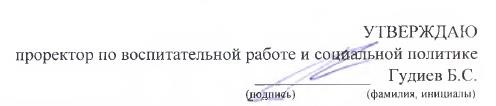 План мероприятий управления по молодежной политике и социальным вопросам на 2024 календарный годИсторического факультета(структурное подразделение)                                 Руководитель                                        _______________________                                             Чегаев М.М.                                                                                                            (подпись)                                                           Дата№Направления добровольческой деятельностиПример событий/мероприятий и др.1социальное добровольчество участие в организации благотворительного международного фестиваля «Белая трость»;участие в организации мероприятий и адресной помощи ГБУ «Республиканский дом-интернат для престарелых и инвалидов «Забота»; добровольная помощь особым категориям граждан (престарелые, беспризорные дети, молодёжь, оказавшаяся в трудной жизненной ситуации, бездомные, люди с ограниченными возможностями (инвалиды), мигранты, беженцы, бывшие заключённые и др.); доставка лекарственных препаратов и продуктов питания нуждающимся в условиях пандемии; разработка и реализация проектов и проектно-исследовательских работ социальной направленности; проведение просветительских бесед, направленных на профилактику психоактивных веществ и деструктивного поведения2добровольчество профессиональной направленности деятельностипрактическая помощь школам в период пандемии (для профильных направлений подготовки); участие в организации Российского форума «Университеты 2030: наука – компетенции – молодёжь». В ММСО (Московском международном салоне образования); практическая помощь больницам в период ЧС, пандемии и режима повышенной готовности (медицинский факультет) 3событийное добровольчество (ивент-волонтерство)участие в организации и проведении крупных событий – фестивалей, форумов, конференций (Первый общероссийский молодежный форум «Будущее» и др.), значимых проектов (День Победы и др.)4донорское движение добровольное участие в организации и проведении Дня донора в Университете5цифровое волонтерстводобровольное оказание специализированной адресной и консультативной помощи работникам Университета, сопровождение преподавателей и обучающихся в дистанционном образовательном и воспитательном процессах; создание скринкаст-инструкции по пользованию самых популярных приложений для дистанционной работы: Zoom, Webinar, MS Teams и др.6спортивное добровольчествоучастие в подготовке и организации Всемирных студенческих игр (Екатеринбург, 2023 г.) и др.; пропаганда здорового образа жизни7арт-добровольчествооказание адресной помощи музеям, библиотекам, паркам и другим учреждениям социально-культурной направленности в организации и проведении культурно-массовых мероприятий; организация, проведение и участие в благотворительных концертах, театральных постановках, выставках и др. мероприятиях8добровольчество общественной безопасностидобровольное участие в ликвидации последствий стихийных бедствий;оказание психологической помощи, первой доврачебной помощи; сбор гуманитарной помощи;9медиаволонтерстводобровольная помощь организаторам добровольческого движения, волонтерским центрам, благотворительным фондам в размещении необходимой информации; распространение в медиа пространстве информации о добровольческой (волонтерской) деятельности10экологическое добровольчествоучастие в акциях, проектах, работе фондов и организаций экологической направленности; благоустройство и обустройство дворов, участков, городских улиц; посадка цветов, газонов, кустов, деревьев и др.11волонтерская помощь животнымдобровольная помощь приютам для животных (выгул, уход, кормление, оказание ветеринарной помощи (для профильных направлений подготовки), закупка и доставка питания, устройство животных в «добрые руки»; добровольная помощь зоопаркам и заповедникамМетоды формирования сознания личностиМетоды организации деятельности и формирования опыта поведенияМетоды мотивации деятельности и поведениябеседа, диспут, внушение, инструктаж, контроль, объяснение, пример, разъяснение, рассказ, самоконтроль, совет, убеждение и др.задание, общественное мнение, педагогическое требование, поручение, приучение, создание воспитывающих ситуаций, тренинг, упражнение и др.одобрение, поощрение социальной активности, порицание, создание ситуаций успеха, создание ситуаций для эмоционально-нравственных переживаний, соревнование и др.№ Мероприятие Дата проведения Исполнитель / ответственное лицо Уровень  мероприятия Январь Январь 1.  Участие в мероприятиях, приуроченных к празднованию Дня российского студенчества 25 января Кураторы групп Университетский 2.  Организация участия студентов в проведении «Дня открытых дверей» на факультете Январь Кураторы групп Факультетский 3.  Посещение студенческих общежитий В течение года Кураторы групп Кафедральный 4.  Контроль текущей успеваемости студентов В течение года Кураторы групп Кафедральный 5.  Индивидуальные беседы с родителями отстающих студентов и студентов, имеющих пропуски занятий В течение года Кураторы групп Кафедральный 6.  Организация выпуска студентами поздравительных плакатов к праздничным дням и памятным датам. В течение года Кураторы групп Кафедральный Февраль Февраль 7.  Зимняя школа студенческого актива 7-12 февраля Зам. декана по воспитательной работе Университетский 8.  Участие в Мероприятии, приуроченном ко Дню защитника отечества 23 февраля Кураторы групп Университетский 9.  Привлечение студентов к занятиям спортом и физической культурой. Беседы о спортивных достижениях России, известных спортсменах России и РСО-Алания Февраль Кураторы групп Кафедральный 10.  Участие во внутривузовском турнире по волейболу 27 февраля – 6 марта Старосты групп Университетский Март Март 11.  Участие в Мероприятии, приуроченном к Международному женскому дню 8 марта Кураторы групп Университетский 12.  Участие в фестивале творчества студентов СОГУ «Студенческая весна СОГУ-2024» 18 – 24 марта Студактив Университетский 13.  Посещение театра 1-31 марта Старосты групп Университетский14.  Организация круглого стола на тему: Терроризм как угроза человечеству»Март Декан факультета Кафедральный 15.  Подготовка и проведение Дня истрика25-28 мартаКураторы групп, заместитель декана по воспитательной работеКафедральныйАпрель Апрель 16.  Сдача норм Всероссийского физкультурно-спортивного комплекса «Готов к труду и обороне» (ГТО) «СтудЗачет АССК» 13 апреля Старосты групп Университетский 17.  Участие во внутривузовском турнире по киберспорту 18 – 23 апреля Старосты групп Университетский 18.  Обеспечение взаимодействия выпускников и потенциальных работодателей1. с сотрудниками СОИГСИ и Института истории и археологииАпрель - май Бузарова И.В., куратор 2 курса направление подготовки 46.03.01 История Кафедральный 19.  Организация участия студентов факультета в субботниках по уборке территории факультета и Комсомольского парка Апрель Кураторы групп, преподаватели кафедрыЗаместитель декана по воспитательной работе Кафедральный 20.  Организация посещения студентами конференции по итогам НИРС СОГУ Апрель Кураторы групп Кафедральный 21.  Беседы об организации и перспективах научной работы в СОГУ Апрель Кураторы групп Кафедральный 22.  Подготовка и проведение Диктанта ПобедыАпрель Кураторы группФакультетскийМай Май 23.  Участие в мероприятиях, приуроченных  ко Дню Победы 9 мая Кураторы групп Республиканский 24.Беседа о студентах и сотрудниках университета - участниках Великой отечественной войны Май Кураторы групп Кафедральный 25.  Проведение карьерных игр для обучающихся 22 мая – 09 июня Кураторы групп Кафедральный Июнь Июнь 26.  Контроль текущей успеваемости 1-30 июня Кураторы групп Кафедральный Июль Июль 27.Участие в проведении торжественной церемонии вручения дипломов выпускникам СОГУ 2024 года 10 июля Кураторы групп Факультетский Август Август 28.  Участие в летней школе студенческого актива СОГУ 25-29 августа Студактив Университетский Сентябрь Сентябрь 29.  Участие обучающихся и сотрудников в траурных мероприятиях, приуроченных к  годовщине теракта в школе № 1 города Беслан 1-3 сентября Старосты групп Университетский 30.  Беседы со студентами 1-х курса об Уставе СОГУ, правилах внутреннего распорядка СОГУ, балльно-рейтинговой системе контроля знаний,  с Памяткой для первокурсника,  традициях СОГУ Сентябрь Преподаватели кафедры Кафедральный 31.  Помощь в организации оформления пропускных документов студентам 1 курсов 1 – 14 сентября Кураторы групп Университетский 32.  Ежедневный контроль посещаемости студентами занятий В течение года Преподаватели кафедры, кураторы групп Кафедральный 33.  Сбор информации о интересах первокурсников, их материальном и семейном положении 01-30 сентября Кураторы групп Кафедральный 34.  Пропаганда и обучение навыкам здорового образа жизни, требованиям гигиены и охраны труда. 1-30 сентября Кураторы групп Кафедральный 35.  Лекции о вреде наркотиков, негативном влиянии социальных сетей на несовершеннолетних 10-30 сентября Кураторы групп Кафедральный 36.  Организация различных мероприятий, направленных на ведение студентами здорового образа жизни: В течение года Кураторы групп, преподаватели кафедры Кафедральный 37.Посвящение первокурсников в студенты сентябрьУчащиеся выпускных курсов, кураторы, заместитель декана по воспитательной работефакультетскийОктябрь Октябрь 38.  Участие в спортивной эстафете для студентов «Веселые старты» 05-08 октября Старосты групп Университетский 39.  Посещение театра  октябрь Старосты групп Кафедральный 40.  Организация и проведение интеллектуальной игры «Квиз»	23 – 24 октября Старосты групп Университетский 41.Участие в донорской акции «Я-донор! И этим помогаю людям» 1-15 октября Кураторы групп Университетский Ноябрь Ноябрь 42.  Участие в Фестивале творчества студентов «Осень талантов» 15 – 20 ноября Студактив Университетский 43.  Посещение театра       ноябрь Старосты групп Кафедральный 44.  Подготовка и проведение Дня социолога10-14 ноябряСтаросты групп, кураторыКафедральный 45.Организация и проведение творческого вечера. Ноябрь, декабрь Кураторы групп, преподаватели кафедры Кафедральный Декабрь Декабрь 46. Участие во внутривузовском турнире по киберспорту декабрь Кураторы групп Университетский 47.Посещение театра декабрь Старосты групп Кафедральный 48.  Участие в новогоднем студенческом бале 25 декабря Студактив Университетский 